Tengo el agrado de dirigirme a Ud. con el objeto de ASOCIAR a la institución que represento a la Asociación Iberoamericana de Derecho, Cultura y Ambiente, conforme a lo establecido en el Estatuto fundacional de la misma. Acompaño a la presente copia del ESTATUTO y ACTA DE DESIGNACIÓN a fin de que se registren en los antecedentes de nuestra institución.A ese efecto consigno los datos de la Institución que represento y constituyo domicilio electrónico en el que se indica más abajo, a los fines de que en el mismo se efectúen todas las notificaciones que correspondan. A su vez, asumo el compromiso de mantener dichos datos actualizados.INSTITUCIÓN:…………………..............................................................................ACTIVIDAD PRINCIPAL: …...…………………………………………………………Nacionalidad: ……………………………………………………………………………Tel: (…………...).............................................Celular..(...............)................E-mail:....................................................................................................................Domicilio: Calle:............................................................................................Nº......................Piso:……………………………………………..Departamento……………………….Localidad:………………………….........................................................................Provincia:………………………………………País…………………….……………..Código Postal:………………………………………………………………..………….Representante: Nombres:…………………………….…………………………………………………..Apellido:…………………………………………………………………………………..Saludo a la Señora Presidenta atentamente.                                                           ...............................                                                                                                   FirmaAsociación Iberoamericana de Derecho Cultura y Ambiente - AIDCA 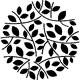 SOLICITUD DE INCORPORACIÓN COMO SOCIOBuenos Aires, ……….de…………………………… de 2020Señora Presidenta de AIDCADra. María de los Ángeles Berretino